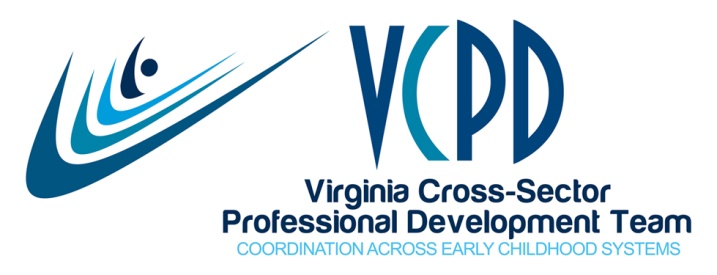 VCPD MeetingJune 9, 2015  Henrico Eastern Government Center MEETING SUMMARYPresent:  Angela Rouse, Mary Lynn White, Anne Taggart, Selina Flores, Jaye Harvey, Sharon Veatch, Kathy Gillikin, Peggy Watkins, Leslie Moore, Bethany Geldmaker, Jodi Roberts, Jackie Robinson Brock, Susanne Rakes, Cori Hill, Pat Kennedy, Novella Ruffin, Sharon Lindsay, Sue Mahmood, Karen LangeVCPD 101, Module 2: Interactive, Participant-Centered Instructional Strategies Sample ActivitiesMurphy’s Law (Opener, Refresher)  Sole Mates (Recharger)   On an index card, everyone wrote down one thing that went terribly wrong during a training they presented. We then were asked to find a “sole mate” based on the size or style of shoe we were wearing to share our training disaster.  The cards were collected and Jaye shared them throughout the day.  These are activities in our VCPD 101 train-the-trainer curriculum. What’s Happening in Early Childhood PD in Virginia and the Nation? Jaye demonstrated where the sixteen Commonwealth Council on Childhood Success Recommendations can be found on the VCPD website (www.vcpd.net on the home page under “What’s Happening . . . ?).  The last section speaks to professional development/workforce development and the need for a cross-sector PD system in ECE.  The Institute of Medicine and the National Research Council have released a new report, Transforming the Workforce for Children Birth through Age 8: A Unifying Foundation.  Jaye shared the information on the VCPD website.  The report (book) discusses brain development in the early years and why the workforce for this population must be the very best. The report states that all lead teachers of children ages birth to 8 should have a bachelor’s degree. One authors of the document, Lisa Guernsey, spoke at the Northern Regional summit held this spring. VECF is pulling together a think tank group of university deans, community college leaders, business executives, cabinet members, etc. for an event entitled Upskilling Virginia’s Early Care Workforce.  Three of the authors of Transforming the Workplace will present their findings.  Jaye will represent VCPD at the meeting on July 13th.    The US Departments of Education and Health and Human Services have released a Draft Policy Statement on Inclusion of Children with Disabilities.  Feedback is being solicited from the public.  The policy discusses serving all young children in natural environments.  The VCPD is mentioned in the Appendix as a Virginia resource!!  A team from Virginia attended the Early Childhood Personnel Center Leadership Institute in Connecticut in May.  We have the opportunity to receive intensive technical assistance.  Part C and Part B leaders have received the information and they will determine if we proceed with intensive TA.  If so, how could/should ECPC efforts fit into our current VCPD structure? Jaye shared that an overview of The Raising of America project will be web streamed on June 15th.  See the VCPD website for details.   Implementing Systems Thinking in Early Childhood: The How’s of CollaborationJaye presented information that was shared by Sharon Lynn Kagan ECPC Leadership Institute related to collaboration.  See the attached PowerPoint, “Implementing Systems Thinking in Early Childhood: The How’s of Collaboration.”  Collaboration Across Early Childhood in Virginia and VCPD  Based upon the information shared in the PowerPoint, three groups were formed.  Each small group was asked to reflect on if we as a VCPD team are thinking wide and working narrow.  Each group was asked to reflect on the categories that Jaye shared related to collaboration (cooperation—coordination—collaboration) as they pertain to VCPD and to early childhood in Virginia as a whole.  Comments from the small groups are listed at the end of this meeting summary. . Updates on VCPD/Professional Development Initiatives:  Kathy Gillikin reported that she has received no new communication from NAEYC regarding the Early Childhood Workforce Systems Initiative since she submitted our input.Plans for a VCPD Institute for Higher Education Faculty are well underway.  The event is planned for Oct 22-23, 2015 at the Hilton Garden Inn in Charlottesville.  The first day will focus on “what’s happening” in early childhood in Virginia and resources available to faculty. Dr. Mary Louise Hemmeter will lead a discussion of the new Division of Early Childhood (DEC) Recommended Practices on Friday. Registration will open in August.  The primary audience is 2- and 4-year faculty.   This year, VCPD is sponsoring the Creating Connections to Shining Stars Conference.  The conference will be held at the Wyndham in Virginia Beach on July 8-10.  Registration closed with 485 participants. Many VCPD members have and continue to contribute their time and expertise to plan and implement the conference.  It will be great! Tips for Trainers:  Sample Professional Development ActivityWe completed an activity entitled “Wiffle Balls and Pipe Cleaners.”  The directions are attached to this meeting summary and are also on the VCPD website under Resources and then Tips for Trainers.Professional Development Trainings and Topics for Direct Service ProvidersUsing chart paper, lists were compiled of PD currently offered and topics under development. These are included at the end of this meeting summary. Continuous ImprovementWhat worked well today?Meeting locationTips for Trainers (whiffle ball and pipe cleaner activity)PowerPoint presentation from ECPC Leadership on collaborationThe collaboration exercise was helpful—a reality check.What could we do differently in the future?Prefer the Tuckahoe library as a meeting location.More dark chocolate.Upcoming VCPD MeetingsNo Meeting in July (CCSS Conference July 7-9, 2015)August 11September 8October 13 (Face-to-Face)November 10December 8 (Face-to-Face)Summary from Activity: Collaboration across Early ChildhoodThese are notes from a small group activity completed at the VCPD meeting. It followed a presentation regarding collaboration based on Sharon Lynn Kagan’s session at the ECPC Leadership Institute.  Changes in color represent different small group input.   At what level is VCPD?Cooperation (Personal connections, non-institutional)Regular VCPD meetingsVCPD websiteCoordination (Programmatic connections to promote continuity)Website (VCPD)EI & Home Visiting TrainingsGrant proposals/workCCSS ConferenceRegional SubgroupsNot policy makers in VCPDHaving VCPD mentioned in recommendations VCPDECPC?Connecticut!  Joint Training – Bob PikeFunds to support equipped F to F meeting (lunches, technology)Website to gomeeting sharingNAEYC PD Team participationVCPD Partnership AgreementVDH VDOE Funding to support VCPD coordinator salary, travelCCA fund to support regional consortiaCCSS 2015ECPD Team participationTraining for PDers modulesHandout selecting a quality PD providerVCPD concept included in CCCS – recommendationsCollaboration (Policy) --Other IdeasHow do we become credible?Perhaps we can package the research in a way to send a strong message??? (Brand VCPD) Who do we send message to? SustainabilityVCPD websitePartnership agreementAt what level are early childhood services in Virginia?CooperationCCSS networking Project SEED CCS 2015Are we even at cooperation level??? (e.g. ECMH, limited personnel, dependent on locality)CoordinationCCSS – sharing resourcesVCPD Coordinator (Jaye)Smart Beg/VSQI/Alignment ProjectProject SEEDUSDA Nutritional Grant (?)obesity/prevention strategieshealthy nutritionVCPD Historical NPDCI & SQ Event Formation – personal relationships of those in the fieldRevisions to theseInclusive Practices CCSS 2015 Alignment Project WorkCollaborationMandates for all may not be a reasonable goal; consistent mandates?Licensing/FDHCommonwealth CouncilChildren’s Cabinet (Star Reach?)Milestones, Competencies, Foundation Blocks, ECE Public Policy AgendaVideo, Special Quest, Module Joint HVC & EI VideosOther IdeasVocabulary, Terminology, Professional biasVSQI? Not sureWiffle Balls & Pipe Cleaners Recharger ActivityMaterials:  One wiffle ball and one pipe cleaner per participantDirections:Direct each participant to put the pipe cleaner through four holes of the wiffle ball–using only one hand– and then twist the two ends of the pipe cleaner at the top.  Ask each person to hold up their wiffle ball when everyone at their table has completed the task.Most participants will complete this task individually; however, usually one pair will figure out that they can help each other by holding one another’s ball.This activity can be debriefed by discussing the need for collaboration, the advantages of requesting help, etc.Training Topics Currently Offered and Under DevelopmentThese lists are compilations of items posted by VCPD members during the meeting. Trainings/Topics:  Under DevelopmentCSEFEL Train the Trainer (Preschool) Regions 1 & 8 – VCU TTACMind in the Making (Next 2 years) VCU TTAC, VT TTACTapestry for Learning – Academic & Behavioral Strands	PreK – 12th – July 16 – VCU TTACPromoting Social Skills – CSEFEL – Regions 6 & 7 VT TTACEC Conference: Spring VT TTAC – Positive Social Emotional DevelopmentSecrets of Baby Behavior HVC3 Step Counseling ProcessHV 101 (series)Reproductive HealthTrauma Informed Reflective PracticeCultural CompetencyHow to Use an InterpreterBreast FeedingPerinatal Health & DepressionProfessional Boundaries HVC & EI
CCA-VABusiness Practices for CC ProgramsEmergency/Disaster Planning for CC ProgramsConsumer Ed Parent Webinars (CC)Choosing Quality Child CarePreventing Child Abuse & NeglectBrain DevelopmentProvider Cafes and ProfessionalVCE-VA State UniversityDHOSocial Emotional DevelopmentFathers as ParentsTrainings/Topics:  Presently OfferedInclusive Practices – VCU TTACPBIS Program-wide system – VCU TTACCCSS 2015 – July 2015 – a variety of topics!HVCAdult Mental HealthConfidentiality of HV HVC & EIChild Development 3 – 6 yearsAges & Stages & ASQ SEWhy screen women for SU, IVP, MH & Perinatal DepressionMotivational InterviewingSBIRT for Risky BehaviorsSubstance Use:  Risks & Effects in Pregnancy & EC developmentConducting effective home visitsBright futures & the medical homeEngaging DadsAbusive Head TraumaPersonal Safety for HVFamily Engagement & Retention StrategiesReflective SupervisionSpecial QuestASQ-3PCANAl’s Caring PalsCSEFEL – TPCColor Me HealthyCCAVAPreventing Child Abuse & Neglect – 2TT – Promoting Responsive Relationships TrainingNemours/CDC Early Care & Learning CollaborativeGreater RichmondPrince William/RappahannockHealthy Eating & Physical Activity Training for CC ProvidersAl’s Caring PalsVCE-VA StateDHOColor Me HealthyFarm to pre-school/school